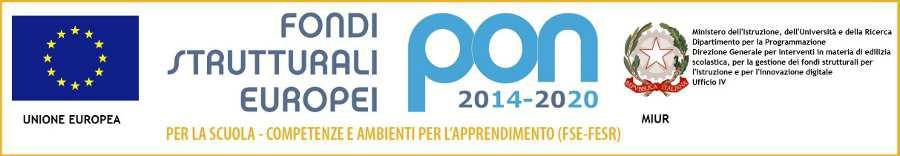 Oggetto: modulo candidatura partecipazione a Progetto PON Asse I – Istruzione – Fondo Sociale Europeo (FSE). Obiettivo specifico 10.1. Interventi per il successo scolastico. Azione 10.1.1  -  “IN-DI: INCLUSIONE versus DISAGIO” Avviso Prot.n. AOODGEFID/10862 del 16/09/2016 Codice identificativo: PON 10.1.1A-FSEPON- PI-2017- 214.Progetto finanziato con Fondi Strutturali Europei Programmazione 2014-2020 PON per la Scuola Asse I – Istruzione – Fondo Sociale Europeo (FSE). Obiettivo specifico 10.1. Interventi per il successo scolastico. Azione 10.1.1  - Il sottoscritto …………………………………………………………………………………………………………... nato a…………………………………………………………………………………………..il ………………………… presa visione dell’informativa prot n. 41 del 9/1/2018ChiedeChe il proprio figlio/a ………………………………………………………………………………………………. Frequentante la classe …………. della scuola “Jona”sia candidato alla selezione per la partecipazione al progetto scegliendo tra i seguenti moduli in ordine di priorità e preferenza (numerare l’ordine) :◻ Il sottoscritto dichiara di essere consapevole chela partecipazione al progetto è gratuita dovrà essere rispettato il calendario dell’attività del modulo; la frequenza del modulo è obbligatoria e le assenze non potranno superare il 25% del monte ore totale (7h/30h;)◻ si impegna, nel caso in cui la selezione abbia esito positivo, a far frequentare il /i moduli prescelti e a fornire e ricevere comunicazioni in merito presso il seguente indirizzo:via……………………………………………………………………………………………………Comune……………………………………………………………………………………………CAP……………………….Tel cellulare……………………………………………………… tel fisso………………………………………………Mail…………………………………………………………………………………………………Data ………………….    		Firma ………………………………………………………………….                                 Istituto Comprensivo 1 ASTIVia Sardegna 5  – 14100 ASTI Tel. 0141-594315atic81800r@istruzione.it  atic81800r@pec.istruzione.it Tipologia moduloTitolo◻Educazione motoria; sport; gioco didatticoPerchè lo sport?◻Arte; scrittura creativa; teatroTutti in scena!◻Arte; scrittura creativa; teatroScrivo il cinema◻Potenziamento delle competenze di base Scacchi a scuola◻Potenziamento delle competenze di base Conoscere l’italiano per studiare◻Educazione alla legalitàLeggermente… quasi sulle punte